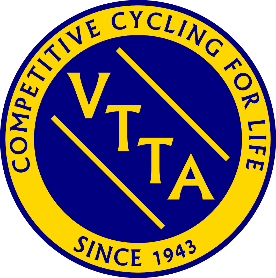 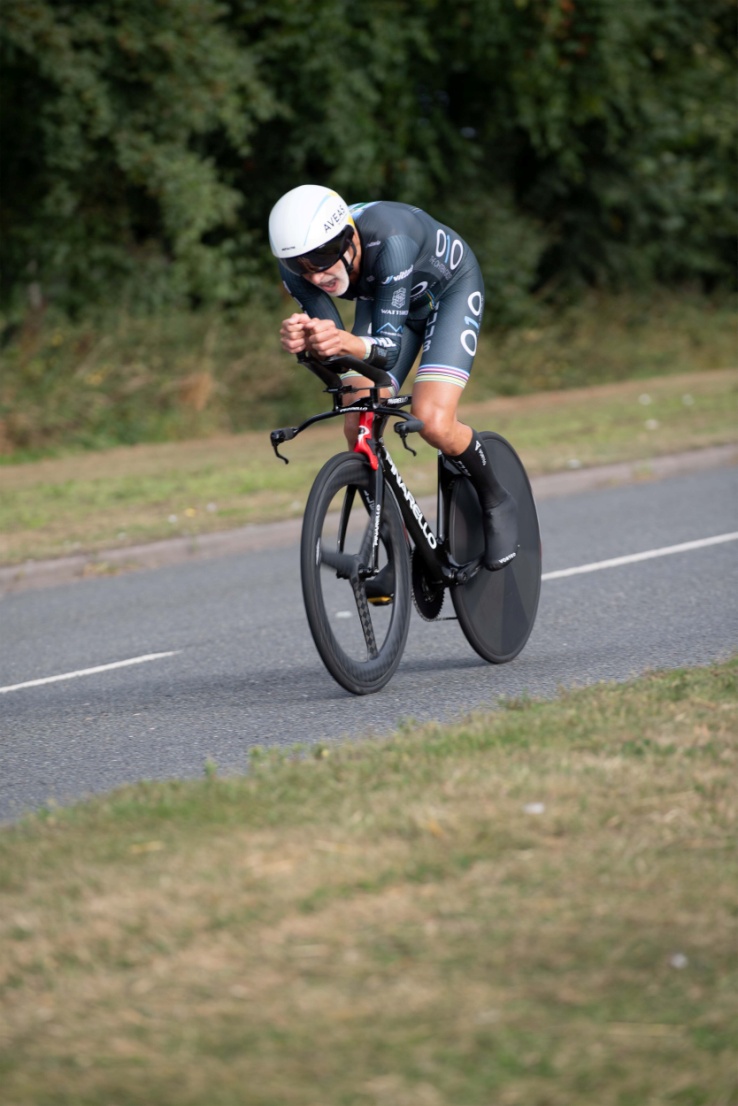 SCOTTISH VETERANS TIME TRIALS ASSOCIATION15 Miles (Speed Family Trophy)Promoted by George McLaughlan, 151 Netherton Road, Wishaw24th September 2023 – 8.00 am startCourse WM.15/01Promoted for and on behalf of Cycling Time Trials
under their Rules and RegulationsEvent Secretary Contact Details			TimekeepersGeorge McLaughlan				Mhairi Laffoley151 Netherton Road				Catriona StirlingWishawML2 0AR					 Email: gmclaughlan41@gmail.comRIDERS’ NOTESHEADQUARTERS Cambusbarron Community Hall, Cambusbarron, FK7 9NU (Open from 7am)PARKING – Some spaces at the HQ and we have been given permission to use parking at the Bowling Club otherwise parking is on-street (please be careful not to block drives etc). There will be NO parking at either start or finishREFRESHMENTS There will be some light refreshments at HQ.	SIGNING ON AND OFF HQ will be open from 7am for sign on/off. Numbers will be available at HQ.  It is compulsory for all riders to sign on AND sign out after completing the event.  Do not forget to sign out or you may be disqualified from the event.Start:		The start is on the A811 approximately ½ mile to the East of the Kersebonny Road end, Cambusbarron. It is approx. 1 ½ miles from the event HQ.	The start is accessed from Cambusbarron village by turning right from the HQ entrance, proceeding into the village, turning right down Mill Brae after about a quarter of a mile and left  onto Mill Road, which leads to Kersebonny Road.  Turn right at the end of the Kersebonny Road (please take extra care as you will be turning over the course/traffic and riders will already be underway) and head East towards Stirling Castle. Cross the motorway flyover and the start is approx. 320 m west of Clay Toll Roundabout. Please DO NOT warm up on the course but note that you will need to cross through the finish line to make your way to the start. If you are on the way to your start DO NOT adopt a racing position as you go through the finish area to avoid confusion for the timekeeper and take care not to interfere with those racing. Map from HQ to Start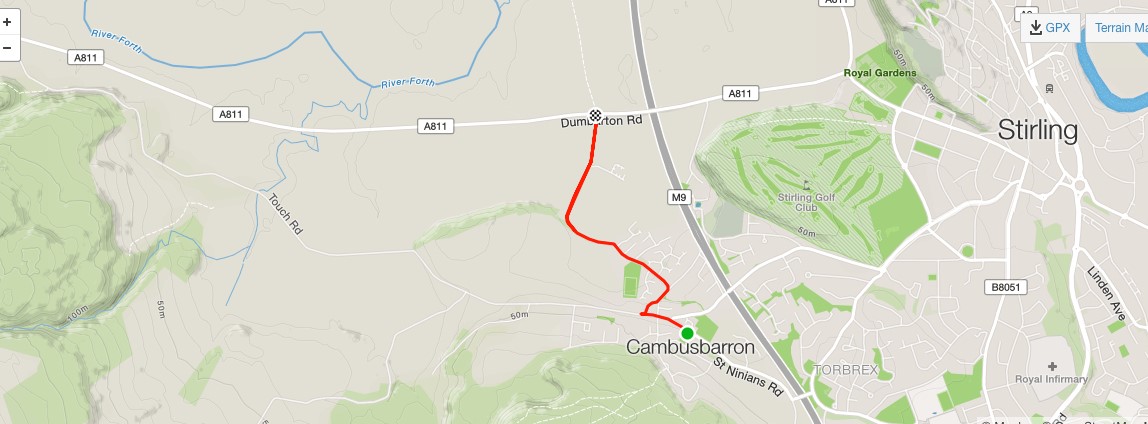 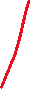 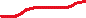 COURSE DETAILS The course is an out and back along the A811. From the start it heads west to turn at the Kippen roundabout. There will be Marshals at this point. They are not allowed to stop traffic so riders must adhere to highway code when negotiating the roundabout.  Retrace along the A811 crossing over the motorway flyover and finish at the entrance to Falleninch Farm.  On your return to the HQ please be considerate whilst riding on A811 back to Kersebonny Road as there will be other riders who have just started their race.Please note that the event is on an “A” class road and therefore can be busy with traffic – care should be taken at all times and the Highway Code adhered to.  SAFETY AND LOCAL REGULATIONSWarming Up - Please DO NOT warm up on the course once the event has started but note that you will need to cross through the finish line to make your way to the start. If you are on the way to your start DO NOT adopt a racing position as you go through the finish area to avoid confusion for the timekeeper and take care not to interfere with those racing.  Also on returning to HQ when you finish please make sure you do not interfere with those racing. Cycling Time Trials now require that all riders must wear a hard shell helmet that meets an internationally accepted safety standard. (CTT regulation 15)Working rear and front lights, either flashing or constant, must be fitted to machines in a position visible to road users and must be active whilst the machine is in use. (CTT regulations 14(i) and 14(j))RESULTS AND PRESENTATION - There will be a prize presentation after the event.  START SHEETThe start sheet should include the following columns.PRIZESNoStartTimeNameClubBike (TT, Road, Trike)AgeAge Adj18.01George AdamSVTTA28.02Thomas CummingsFife Century RC38.03George SkinnerRoyal Albert48.04Jennifer NicolVelo Club Vitesse58.05Andrew WilsonSt Christopher’s CC68.06Elizabeth ClaytonRT2378.07Chris WhiteFife Century RC88.08Lindsay FosterAyrodynamics Tri98.09Sarah EmslieSVTTA108.10Paul WynneKinross CC118.11Gail PatersonDumfries CC128.12James SmithGlasgow Nightingale138.13Rachael MaxwellBorder City Wheelers148.14Gary LonghurstStirling Bike Club158.15Liz BallValley Striders168.16Miriam RennetKinross CC178.17188.18Lorna/John LumleyAyrodynamics TriTandem198.19208.20Isobel Fletcher/Allan MacLeanVC Glasgow SouthTandem218.21Robert HolmesKinross CC228.22Carol MiddletonYthan CC238.23Bill MaxwellBorder City Wheelers248.24Derrick John MacNishInverclyde Velo258.25Steve DonaldsonFullarton Wheelers268.26Robert BrownEH Star Cycling278.27Valerie MartinDooleys RT288.28Gerard McGuirePentland Velo298.29Neil McLeodSVTTA308.30Alex McPheeDooleys RT318.31Stephen BeecherWest Lothian Clarion328.32Iain WilsonMusselburgh RCC338.33Gordon MurdochSt Christopher’s CC348.34Margaret McMillanDeeside Thistle358.35John LealDeeside Thistle368.36Patricia BairdEcosse Performance CC378.37Bud JohnstonSVTTA388.38Clifford DegraffVelo Club Cumbria398.39Alex MunroSVTTA408.40418.41Michael PerkinsEat Plants Not Pigs428.42Jon FaircloughKelso Wheelers438.43Carolyn ChambersNorth Argyll CC448.44Thomas McNultySVTTA458.45Brian NicolVelo Club Vitesse468.46Andrew YuleDeeside Thistle478.47Kevin LackieRT23488.48Ian DobbieWest Lothian Clarion498.49Mike GilesYthan CC508.50Andrew BruceVanelli Project GO518.51Ian ElliotHawick CC528.52Alastair PellGlasgow Nightingale538.53James MuirGlasgow Nightingale548.54David HendersonEH Star Cycling558.55Graham JonesEdinburgh RC568.56Alan MacIntyreCoatbridge Clarion578.57Steven PurdieGlasgow Green CC588.58Warren CrombieMusselburgh RCC598.59Derek McMillanSVTTA609.00Carlos RiiseShetland Wheelers619.01629.02Michael CurranAyr Roads CC639.03Sean QuinnLaw Wheelers649.04Stephen SpellacyDumfries CC659.05James CusickDooleys RT669.06Richard SandersonKinross CC679.07Cameron FraserSigma Sports/ Cannondale RT689.08Craig O’BrienGlasgow Wheelers699.09Basil MonksEdinburgh RC709.10Angus WilsonDundee Thistle719.11Sandy WallerEdinburgh RC729.12Marc AndersonGTR Return to Life739.13Robert FrielVanelli Project GO749.14Alastair McNicolDooleys RT759.15Douglas WatsonGTR Return to Life